الأعظم الأبهى ذكر الله قد كان من أفق الوحي...حضرت بهاءاللهأصلي عربي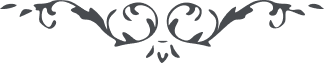 كتاب مبين - آثار قلم اعلى – جلد 1، لوح رقم (169)، 153 بديع، صفحه 422الاعظم الابهیذکر الله قد کان من افق الوحی بالحق مشهودا لیدعو الناس الی مقام کان فی اللوح رفیعا مرة تریه علی هیئة النار تسمع من زفیرها لا اله الا هو و اخری علی هیئة النور و یستضیئ منه من علی الارض کذلک نطق الروح فی هذا اللوح الذی کان لدی العرش محفوظا و طورا تراه علی هیکل الانسان تبارک الرحمن الذی ارسله بالحق انه کان علی کل شیء قدیرا و له ظهورات اخری لو نذکرها لینفد المداد انه کان بکل شیء علیما تفکر فی ظهور الله و سلطانه و تغمس فی بحور الکلمات لتجد لئالی العلم و الحکمة انها تجذبک الی مقر کان فی الکتاب مسطورا لا تحزنک الاشارات و لا تعقب الذین کفروا بسلطان الآیات اولئک ضل سعیهم فی الدنیا و لن تجد لهم الی الامر سبیلا یمشون فی هیماء الضلال و یفرحون بما یأمرهم اهوآئهم لعمری انهم فی هاویة القهر و لن یجدوا لانفسهم معینا ذکر الناس بهذا النبأ الذی کان فی الالواح منزولا قل یا قوم اذا سمعتم ندآء العجل دعوه عن ورائکم هذا ما وصاکم به الله انه کان بکل شیء شهیدا قد القیناک ما تجدد به الارواح و کفی بربک معینا